                                LESSON PLAN                 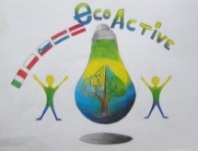 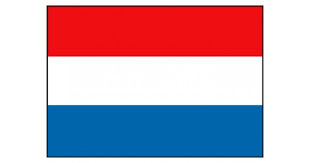 The so called “disk of 5”.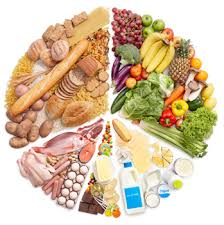 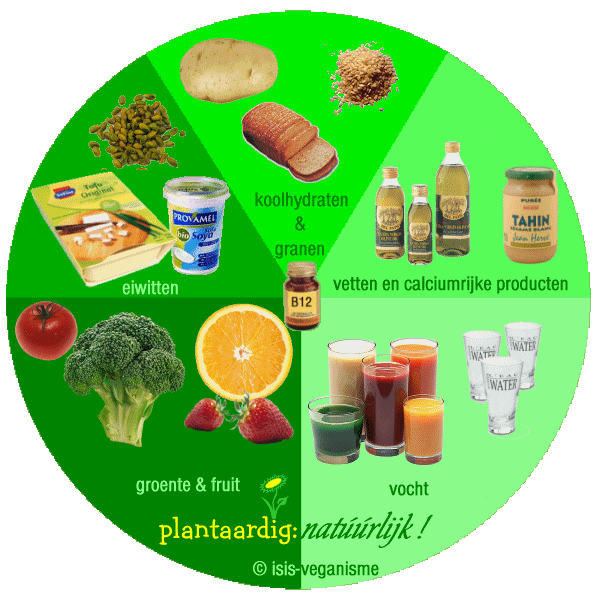 Remember to eat the five basic food groupsThe visit in the so called “Taste centre”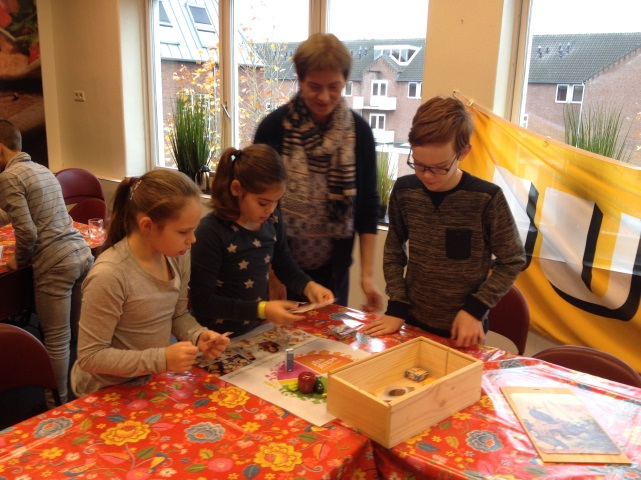 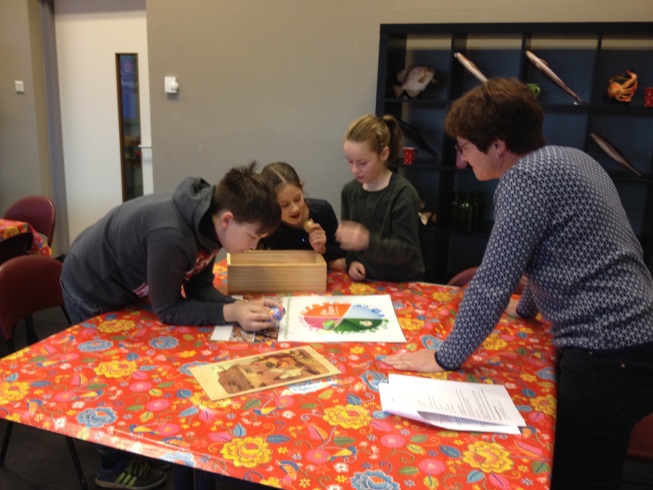 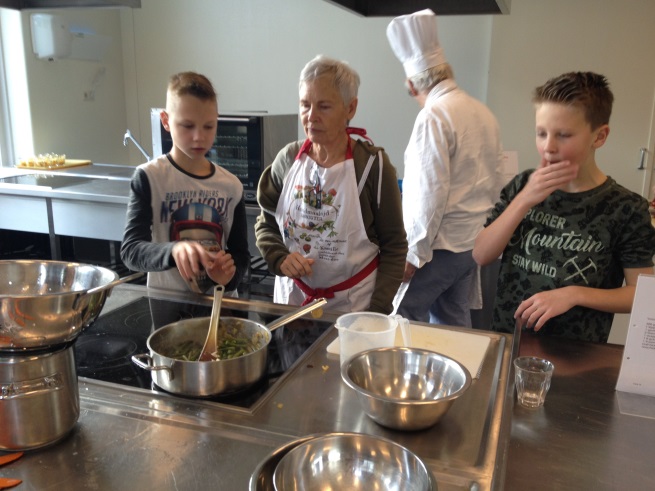 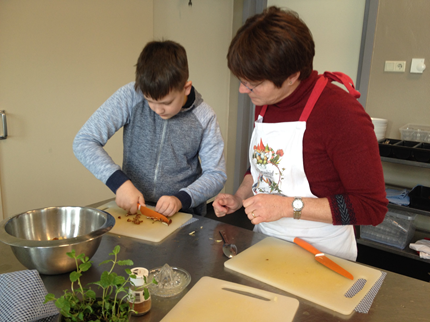 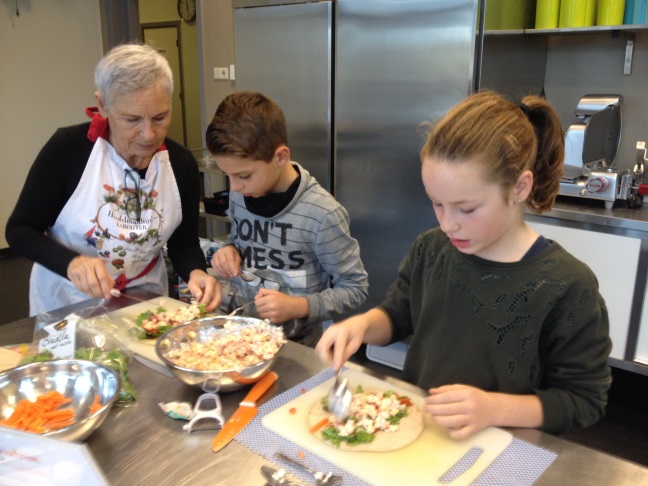 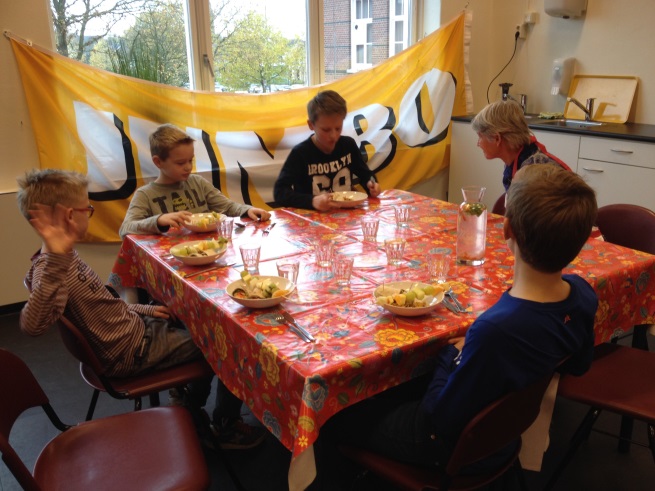 In the taste centre volunteers work with pupils to learn them about healthy food and how to prepare a healthy meal. SCHOOLPrimary School “De Weijerwereld” in BoxmeerTHEMATIC AREA HEALTHTEACHERHanneke BongartsSUBJECT Healthy food AGE GROUP(approximately)10-11 years TIME REQUIRED3 days,  9.00 to 12.00 PLACEThe “Taste centre” in  BoxmeerLESSON OBJECTIVESExplanation about the so called “Disk of five”, the Dutch idea about healthy food. What could be healthy food? How often a snack every day? How much sugar is in frizzy drinks? Which drinks are healthy? What nutrients are necessary? (protein, vitamins, minerals, carbohydrates). Seasonal vegetables, what part of the plants do we eat. Bread: what nutrients are in bread, which bread can you call healthy, is it correct: “more brown/dark bread, more healthy??? Cooking: pupils learned how to cut certain vegetables into pieces. How to use a sharp knife in a safe way. How to cook on a fire.REGULAR LESSONS YOU CAN USEBiologyNature knowledgeCLASS ORGANISATION
Pupils work in groups, cooking a starter, main dish and dessert)MATERIALSVarious ingredients  and things you need for cooking. ICT TOOLSPowerPoint about healthy food and the “disk of five” (is a circle divided into 5 parts, in every part kinds of food you should eat every day)PROCEDURETwo groups of pupils.First part: One group starts cooking, the second  group has a theoretical lesson about healthy food. After the break second part: change the tasks. At the end of the session: joint meal together with the volunteers. Every group of pupils tells the other pupils about the ingredients of the dish the group prepared, the ingredients of the dish and how they prepared the dish. EVALUATIONPupils learned a lot about new dishes, ingredients and healthy food. And they did learn a lot about the quantity of snacks they did eat in one week.ATTACHEMENTSRecipes   en PowerPoint presentationsVisiting the “Taste centre” in Boxmeer (pupils 10-12 years)“taste centre”  BoxmeerWhere does our food come from?How does it taste?What is the influence on your body, health?How to prepare a healthy meal?How can you prevent waste of food?PARTS OF THE LKEWSSONS ARE, AMONG OTHER:Taste lesson theory;Discover the authentic taste of natural products;Purchase of healthy ingredients for a meal;Coocking fres products;Re-use of residual products;How to enjoy the prepared meal;The vegetable garden;